Supported Housing Referral Form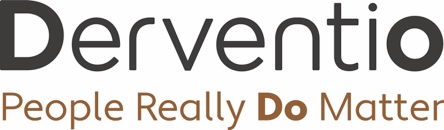 Please submit to referrals@derventiohousing.comAuthority to ProceedBy signing this application form you agree to allow Derventio Housing Trust to speak to identified workers/organisations to further your application. We may cross check the information you have provided with the local authority, DWP and any housing providers to verify the detail. Only information relating to your application for accommodation/support and any factors that may impact on this will be requested/verified.General InformationGeneral InformationGeneral InformationGeneral InformationGeneral InformationGeneral InformationGeneral InformationTitle (circle or highlight)MrMrsMissMsOther:Other:First namesSurnameSurnameKnown aliasNational InsuranceNational InsuranceContact no.Date of birthDate of birthEthnicityGenderGenderSexualityDisabilityDisabilityPreferred contact method (circle or highlight)Preferred contact method (circle or highlight)Preferred contact method (circle or highlight)MobileTextEmailPostEmail addressDate of referralReferral sourceReferral sourceReferrer’s nameReferrer’s contact detailsReferrer’s contact detailsWhere is the applicant’s local connection?Reason for homelessnessWill the applicant require an interpreter?Address History (last 5 years)Address History (last 5 years)Address History (last 5 years)Address History (last 5 years)Address History (last 5 years)Address History (last 5 years)Address History (last 5 years)Current/last addressType of accommodation (circle or highlight)B&BSleeping roughFriends / familyHospitalHostelPrisonType of accommodation (circle or highlight)Owner occupierResidential rehabTenant PRSTenant HATenant LAOther:DatesReason for leavingPrevious addressPrevious addressType of accommodation (circle or highlight)Type of accommodation (circle or highlight)B&BB&BSleeping roughSleeping roughSleeping roughSleeping roughFriends / familyFriends / familyHospitalHospitalHospitalHostelPrisonType of accommodation (circle or highlight)Type of accommodation (circle or highlight)Owner occupierOwner occupierResidential rehabResidential rehabResidential rehabResidential rehabTenant PRSTenant PRSTenant HATenant HATenant HATenant LAOther:DatesDatesReason for leavingReason for leavingIf address history is less than 5 years old, please list all other addresses:If address history is less than 5 years old, please list all other addresses:If address history is less than 5 years old, please list all other addresses:If address history is less than 5 years old, please list all other addresses:If address history is less than 5 years old, please list all other addresses:If address history is less than 5 years old, please list all other addresses:If address history is less than 5 years old, please list all other addresses:Types and dates:Types and dates:Types and dates:Types and dates:Types and dates:Types and dates:Types and dates:Types and dates:Does the applicant have any arrears? Please state amount and who this is owed to:Does the applicant have any arrears? Please state amount and who this is owed to:Does the applicant have any arrears? Please state amount and who this is owed to:Does the applicant have any arrears? Please state amount and who this is owed to:Does the applicant have any arrears? Please state amount and who this is owed to:Does the applicant have any arrears? Please state amount and who this is owed to:Does the applicant have any arrears? Please state amount and who this is owed to:Does the applicant have any rent or service charge recoveries from their benefits (including Housing Benefit)?Does the applicant have any rent or service charge recoveries from their benefits (including Housing Benefit)?Does the applicant have any rent or service charge recoveries from their benefits (including Housing Benefit)?Does the applicant have any rent or service charge recoveries from their benefits (including Housing Benefit)?Does the applicant have any rent or service charge recoveries from their benefits (including Housing Benefit)?Does the applicant have any rent or service charge recoveries from their benefits (including Housing Benefit)?Does the applicant have any rent or service charge recoveries from their benefits (including Housing Benefit)?Reason for applying (circle or highlight)Discharge from hospitalDischarge from hospitalDischarge from hospitalDischarge from hospitalDischarge from hospitalDischarge from hospitalMove on accommodationMove on accommodationMove on accommodationMove on accommodationMove on accommodationRelease from custodyRelease from custodyRelease from custodyReason for applying (circle or highlight)Required to leave current housingRequired to leave current housingRequired to leave current housingRequired to leave current housingRequired to leave current housingRequired to leave current housingEvictionEvictionEvictionEvictionEvictionOther (state):Other (state):Other (state):Primary Support NeedsPrimary Support NeedsPrimary Support NeedsPrimary Support NeedsPrimary Support NeedsPrimary Support NeedsPrimary Support NeedsPrimary Support NeedsPrimary Support NeedsPrimary Support NeedsPrimary Support NeedsPrimary Support NeedsPrimary Support NeedsPrimary Support NeedsPrimary Support NeedsSupport needs (This must be completed)Support needs (This must be completed)Support needs (This must be completed)Has the applicant had any previous support?Has the applicant had any previous support?Has the applicant had any previous support?Has the applicant had any previous support?Has the applicant had any previous support?Has the applicant had any previous support?Has the applicant had any previous support?Has the applicant had any previous support?Please detailPlease detailPlease detailPlease detailAlcohol misuseAlcohol misuseAlcohol misuseSubstance misuseSubstance misuseSubstance misuseMental health issuesMental health issuesMental health issuesPhysical health issuesPhysical health issuesPhysical health issuesPhysical/sensory disabilityPhysical/sensory disabilityPhysical/sensory disabilityLearning disabilityLearning disabilityLearning disabilityOffender/at risk of offendingOffender/at risk of offendingOffender/at risk of offendingSecondary Support NeedsSecondary Support NeedsSecondary Support NeedsSecondary Support NeedsSecondary Support NeedsSecondary Support NeedsSecondary Support NeedsSecondary Support NeedsSecondary Support NeedsSecondary Support NeedsSecondary Support NeedsSecondary Support NeedsSecondary Support NeedsSecondary Support NeedsSecondary Support NeedsSupport needsSupport needsSupport needsHas the applicant had any previous support?Has the applicant had any previous support?Has the applicant had any previous support?Has the applicant had any previous support?Has the applicant had any previous support?Has the applicant had any previous support?Has the applicant had any previous support?Has the applicant had any previous support?Please detailPlease detailPlease detailPlease detailFilling in formsFilling in formsFilling in formsClaiming benefitsClaiming benefitsClaiming benefitsFinance/paying billsFinance/paying billsFinance/paying billsAppointments/complying with ordersAppointments/complying with ordersAppointments/complying with ordersEducation/trainingEducation/trainingEducation/trainingSocial isolationSocial isolationSocial isolationNetwork of supportNetwork of supportNetwork of supportNetwork of supportNetwork of supportName of worker (include contact details)Name of worker (include contact details)Name of worker (include contact details)Name of worker (include contact details)Name of worker (include contact details)Name of worker (include contact details)Name of worker (include contact details)Name of worker (include contact details)Name of worker (include contact details)GPGPGPGPGPDentistDentistDentistDentistDentistSocial workerSocial workerSocial workerSocial workerSocial workerDrug / alcohol workerDrug / alcohol workerDrug / alcohol workerDrug / alcohol workerDrug / alcohol workerMental health workerMental health workerMental health workerMental health workerMental health workerOffender ManagerOffender ManagerOffender ManagerOffender ManagerOffender ManagerOther (please state)Other (please state)Other (please state)Other (please state)Other (please state)Does the applicant have an offending history? (Circle or highlight)Does the applicant have an offending history? (Circle or highlight)Does the applicant have an offending history? (Circle or highlight)Does the applicant have an offending history? (Circle or highlight)Does the applicant have an offending history? (Circle or highlight)Does the applicant have an offending history? (Circle or highlight)Does the applicant have an offending history? (Circle or highlight)YesYesYesYesYesNoNoNoPlease give details. We cannot take applicants with arson or sex convictionsPlease give details. We cannot take applicants with arson or sex convictionsPlease give details. We cannot take applicants with arson or sex convictionsPlease give details. We cannot take applicants with arson or sex convictionsPlease give details. We cannot take applicants with arson or sex convictionsPlease give details. We cannot take applicants with arson or sex convictionsPlease give details. We cannot take applicants with arson or sex convictionsPlease give details. We cannot take applicants with arson or sex convictionsPlease give details. We cannot take applicants with arson or sex convictionsPlease give details. We cannot take applicants with arson or sex convictionsPlease give details. We cannot take applicants with arson or sex convictionsPlease give details. We cannot take applicants with arson or sex convictionsPlease give details. We cannot take applicants with arson or sex convictionsPlease give details. We cannot take applicants with arson or sex convictionsPlease give details. We cannot take applicants with arson or sex convictionsOffenceOffenceOffenceOffenceOffenceOffenceOffenceOffenceOffenceDateDateDateDateDateDateFinancial / Benefits InformationFinancial / Benefits InformationFinancial / Benefits InformationFinancial / Benefits InformationEconomic status (tick)Economic status (tick)Benefits (tick all that apply)Benefits (tick all that apply)Full time workUniversal CreditPart time workPIP / DLAFull time trainingESAPart time trainingNil incomeJobseekerPension / pension creditStudentPrivate pensionUnfit for / unable to workOther:Other:Please give details including amount and pay datePlease give details including amount and pay datePlease give details including amount and pay datePlease give details including amount and pay dateSupporting InformationSupporting InformationSupporting InformationSupporting InformationIf you have any additional information to support this application, please add it here:If you have any additional information to support this application, please add it here:If you have any additional information to support this application, please add it here:If you have any additional information to support this application, please add it here:ApplicantApplicantReferrerReferrerSignatureSignaturePrint namePrint nameDateDateOffice OnlyOffice OnlyOffice OnlyOffice OnlyNameDate of birthApplication outcome (circle or highlight)Application outcome (circle or highlight)Application outcome (circle or highlight)Application outcome (circle or highlight)AcceptedRefusedOn holdDid not attendReason for refusalDecision dateDecision by